Water Resources Program 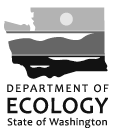 Dam Construction or
Decommissioning Permit ApplicationINSTRUCTIONSDAM OWNER INFORMATION: Name, address, telephone, and email of individual, corporation, public entity, etc., that is the legal owner of the project. PROPERTY OWNER INFORMATION: Name, address, telephone and email of individual, corporation, public entity, etc., that is the legal owner of the project property. PROJECT ENGINEER INFORMATION: The Project Engineer has direct supervision in managing the engineering aspect of the project as representative of the owner. CONSTRUCTION ENGINEER INFORMATION: The Construction Engineer is responsible for managing the construction of the project as representative of the owner, in accordance with the construction inspection plan. If same as Project Engineer, write “Same”.PROJECT INFORMATION: Project Name: Name given to overall projectBrief Project Description: Also identify any enclosures, attachments, correspondence, etc. included with this applicationProject Location: Description of property including a map. DAM INFORMATION: Provide general dimensions and information about the dam. Dam Name(s): Name for each dam, berm, dike, involved in project. Dam Purpose: Indicate the functions of the dam Downstream Hazard Classification: Indicates level of downstream development that would be affected in the event of a dam failure:1A (High): More than 100 inhabited structures1B (High): 11 to 100 inhabited structures 1C (High): 3 to 10 inhabited structures2D (Significant): 1 or 2 inhabited structures2E (Significant): No inhabited structures, but dam failure could cause significant economic or environmental harm; or, the impoundment contains regulated substances such as waste material3 (Low): No inhabited structuresNote: See Dam Safety Guidelines – Technical Note 1 for assistance in assessing the downstream hazard classification. RESERVOIR INFORMATION: Provide general information about the reservoir. Reservoir/Impoundment Name: Name to be given to reservoir, lake, pond, impoundment, etc. Stream Name: Name of stream, creek, river that dam is to be constructed across. If the impoundment is not to be constructed across a stream, write “Offstream”. If stream is unnamed, write “unnamed tributary of _____ Creek”. Reservoir Operation Class: Indicate how the reservoir is to be operated:Permanent Pool: Operated year round at approximately same elevation. Seasonal Pool: Operated at full pool part of the year, with seasonal drawdown. Intermittent Pool: Impounds water infrequently and for short duration, such as flood control dams. PROJECT OPERATION AND MAINTENANCE: Indicate responsible individuals for Operation & Maintenance, and Inspection & Monitoring once the project has been built and put into service. OTHER PERMIT INFORMATION: Has Environmental Checklist been submitted in Accordance with SEPA? State Environmental Policy Act (SEPA) requires that agencies issuing permits, approvals, etc., must assure that appropriate consideration has been given to the environment. The SEPA process is initiated by the project proponent completing an Environmental Checklist. Information on the SEPA process can be obtained at local (city, county) planning departments, from the Ecology SEPA website, or Ecology’s SEPA Hotline at (360) 407-6922. SEPA must be completed before a Dam Construction Permit can be issued. Has Determination Been made if Water Right and/or Reservoir Permit is needed? Unless exempt under RCW 90.03.370, impoundments require a Reservoir Permit to store water. If water impounded by the dam is considered a beneficial use (e.g. water supply, recreation, fish propagation) then a Secondary Use Permit may be required. Additionally, diverting water to fill an offstream reservoir may require a water right. For more information about Water Rights Certificates and Reservoir Permits, and for assistance deciding if this project requires either, visit the WA Office for Regulatory Innovation and Assistance or contact Ecology regional water resources staff.For any questions about completing this form, please contact the Dam Safety Office at (360) 407-6872.To request ADA accommodation including materials in a format for the visually impaired, call Ecology Water Resources Program at 360-407-6872. Persons with impaired hearing may call Washington Relay Service at 711. Persons with speech disability may call TTY at 877-833-6341One of the following non-refundable fees must accompany this application (choose one): $1,977.00 Initial Dam Construction Fee $10.00 Dam Decommissioning FeeSend to:     DEPARTMENT OF ECOLOGY                    CASHIERING UNIT                    PO BOX 47611                    OLYMPIA, WA 98504-76111. Dam Owner Information1. Dam Owner Information1. Dam Owner Information1. Dam Owner Information1. Dam Owner Information1. Dam Owner Information1. Dam Owner Information1. Dam Owner Information1. Dam Owner Information1. Dam Owner Information1. Dam Owner Information1. Dam Owner Information1. Dam Owner InformationContact Person:  Contact Person:  Contact Person:  Contact Person:  Phone No:
Phone No:
Phone No:
Phone No:
Phone No:
Phone No:
Cell Phone No:
Cell Phone No:
Cell Phone No:
Organization Name:Organization Name:Organization Name:Organization Name:Organization Name:Organization Name:Organization Name:Organization Name:Organization Name:Organization Name:Organization Name:Organization Name:Organization Name:Address:Address:Address:Address:Address:Address:Address:Address:Address:Address:Address:Address:Address:City:City:City:City:State:State:State:State:State:State:Zip:Zip:Zip:Email Address:Email Address:Email Address:Email Address:Email Address:Email Address:Email Address:Email Address:Email Address:Email Address:Email Address:Email Address:Email Address:2. Property Owner Information (if different than dam owner)2. Property Owner Information (if different than dam owner)2. Property Owner Information (if different than dam owner)2. Property Owner Information (if different than dam owner)2. Property Owner Information (if different than dam owner)2. Property Owner Information (if different than dam owner)2. Property Owner Information (if different than dam owner)2. Property Owner Information (if different than dam owner)2. Property Owner Information (if different than dam owner)2. Property Owner Information (if different than dam owner)2. Property Owner Information (if different than dam owner)2. Property Owner Information (if different than dam owner)2. Property Owner Information (if different than dam owner)Contact Person:Contact Person:Contact Person:Contact Person:Phone No:
Phone No:
Phone No:
Phone No:
Phone No:
Phone No:
Cell Phone No:
Cell Phone No:
Cell Phone No:
Organization Name:Organization Name:Organization Name:Organization Name:Organization Name:Organization Name:Organization Name:Organization Name:Organization Name:Organization Name:Organization Name:Organization Name:Organization Name:Address:Address:Address:Address:Address:Address:Address:Address:Address:Address:Address:Address:Address:City:City:City:City:State:State:State:State:State:State:Zip:Zip:Zip:Email Address:Email Address:Email Address:Email Address:Email Address:Email Address:Email Address:Email Address:Email Address:Email Address:Email Address:Email Address:Email Address:3. Project Engineer Information3. Project Engineer Information3. Project Engineer Information3. Project Engineer Information3. Project Engineer Information3. Project Engineer Information3. Project Engineer Information3. Project Engineer Information3. Project Engineer Information3. Project Engineer Information3. Project Engineer Information3. Project Engineer Information3. Project Engineer InformationProject Engineer for Dam Design:
Project Engineer for Dam Design:
Project Engineer for Dam Design:
Project Engineer for Dam Design:
Project Engineer for Dam Design:
Phone No:
Phone No:
Phone No:
Phone No:
Phone No:
Cell Phone No:
Cell Phone No:
Cell Phone No:
Washington State P.E. No:Washington State P.E. No:Washington State P.E. No:Washington State P.E. No:Washington State P.E. No:Expiration Date:Expiration Date:Expiration Date:Expiration Date:Expiration Date:Expiration Date:Expiration Date:Expiration Date:Address:Address:Address:Address:Address:Address:Address:Address:Address:Address:Address:Address:Address:City:City:City:City:City:State:State:State:State:State:Zip:Zip:Zip:Email Address:Email Address:Email Address:Email Address:Email Address:Email Address:Email Address:Email Address:Email Address:Email Address:Email Address:Email Address:Email Address:4. Construction Engineer Information4. Construction Engineer Information4. Construction Engineer Information4. Construction Engineer Information4. Construction Engineer Information4. Construction Engineer Information4. Construction Engineer Information4. Construction Engineer Information4. Construction Engineer Information4. Construction Engineer Information4. Construction Engineer Information4. Construction Engineer Information4. Construction Engineer InformationProject Engineer for Oversight of Dam Construction:
Project Engineer for Oversight of Dam Construction:
Project Engineer for Oversight of Dam Construction:
Phone No:
Phone No:
Phone No:
Phone No:
Phone No:
Cell Phone No:
Cell Phone No:
Cell Phone No:
Cell Phone No:
Washington State P.E. No:Washington State P.E. No:Washington State P.E. No:Expiration Date:Expiration Date:Expiration Date:Expiration Date:Expiration Date:Expiration Date:Expiration Date:Expiration Date:Expiration Date:Address:Address:Address:Address:Address:Address:Address:Address:Address:Address:Address:Address:Address:City:City:City:State:State:State:State:State:Zip:Zip:Zip:Zip:Email Address:Email Address:Email Address:Email Address:Email Address:Email Address:Email Address:Email Address:Email Address:Email Address:Email Address:Email Address:Email Address:5. Project Information5. Project Information5. Project Information5. Project Information5. Project Information5. Project Information5. Project Information5. Project Information5. Project Information5. Project Information5. Project Information5. Project Information5. Project InformationProject Name:Project Name:Project Name:Project Name:Project Name:Project Name:Project Name:Project Name:Project Name:Project Name:Project Name:Project Name:Project Name:Project Type (choose one):   New Construction      Modification       DecommissioningProject Type (choose one):   New Construction      Modification       DecommissioningProject Type (choose one):   New Construction      Modification       DecommissioningProject Type (choose one):   New Construction      Modification       DecommissioningProject Type (choose one):   New Construction      Modification       DecommissioningProject Type (choose one):   New Construction      Modification       DecommissioningProject Type (choose one):   New Construction      Modification       DecommissioningProject Type (choose one):   New Construction      Modification       DecommissioningProject Type (choose one):   New Construction      Modification       DecommissioningProject Type (choose one):   New Construction      Modification       DecommissioningProject Type (choose one):   New Construction      Modification       DecommissioningProject Type (choose one):   New Construction      Modification       DecommissioningProject Type (choose one):   New Construction      Modification       DecommissioningBrief Project Description (note any attachments included with this form):
Brief Project Description (note any attachments included with this form):
Brief Project Description (note any attachments included with this form):
Brief Project Description (note any attachments included with this form):
Brief Project Description (note any attachments included with this form):
Brief Project Description (note any attachments included with this form):
Brief Project Description (note any attachments included with this form):
Brief Project Description (note any attachments included with this form):
Brief Project Description (note any attachments included with this form):
Brief Project Description (note any attachments included with this form):
Brief Project Description (note any attachments included with this form):
Brief Project Description (note any attachments included with this form):
Brief Project Description (note any attachments included with this form):
Proposed Start Date of Construction:
Proposed Start Date of Construction:
Proposed Start Date of Construction:
Anticipated Completion Date of Construction:
Anticipated Completion Date of Construction:
Anticipated Completion Date of Construction:
Anticipated Completion Date of Construction:
Anticipated Completion Date of Construction:
Anticipated Completion Date of Construction:
Anticipated Completion Date of Construction:
Anticipated Completion Date of Construction:
Anticipated Completion Date of Construction:
Project Location (fill in below)Project Location (fill in below)Project Location (fill in below)Project Location (fill in below)Project Location (fill in below)Project Location (fill in below)Project Location (fill in below)Project Location (fill in below)Project Location (fill in below)Project Location (fill in below)Project Location (fill in below)Project Location (fill in below)Project Location (fill in below)Section:
Township N:
Township N:
Range (E. or W.):
Range (E. or W.):
Range (E. or W.):
County:
County:
County:
County:
County:
County:
County Parcel #:County Parcel #:County Parcel #:County Parcel #:County Parcel #:County Parcel #:County Parcel #:County Parcel #:County Parcel #:County Parcel #:County Parcel #:County Parcel #:County Parcel #:Latitude (in decimal degrees):
Latitude (in decimal degrees):
Latitude (in decimal degrees):
Longitude (in decimal degrees):
Longitude (in decimal degrees):
Longitude (in decimal degrees):
Longitude (in decimal degrees):
Longitude (in decimal degrees):
Longitude (in decimal degrees):
Longitude (in decimal degrees):
Longitude (in decimal degrees):
Longitude (in decimal degrees):
Link to location map:Or insert image of map.
Link to location map:Or insert image of map.
Link to location map:Or insert image of map.
Link to location map:Or insert image of map.
Link to location map:Or insert image of map.
Link to location map:Or insert image of map.
Link to location map:Or insert image of map.
Link to location map:Or insert image of map.
Link to location map:Or insert image of map.
Link to location map:Or insert image of map.
Link to location map:Or insert image of map.
6. Dam Information6. Dam Information6. Dam Information6. Dam Information6. Dam Information6. Dam Information6. Dam Information6. Dam Information6. Dam Information6. Dam Information6. Dam InformationDam Name(s) (Also list the names of any other impounding structure associated with the project):
Dam Name(s) (Also list the names of any other impounding structure associated with the project):
Dam Name(s) (Also list the names of any other impounding structure associated with the project):
Dam Name(s) (Also list the names of any other impounding structure associated with the project):
Dam Name(s) (Also list the names of any other impounding structure associated with the project):
Dam Name(s) (Also list the names of any other impounding structure associated with the project):
Dam Name(s) (Also list the names of any other impounding structure associated with the project):
Dam Name(s) (Also list the names of any other impounding structure associated with the project):
Dam Name(s) (Also list the names of any other impounding structure associated with the project):
Dam Name(s) (Also list the names of any other impounding structure associated with the project):
Dam Name(s) (Also list the names of any other impounding structure associated with the project):
Dam Height (Crest to Downstream Toe):
Dam Height (Crest to Downstream Toe):
Dam Crest Length:
Dam Crest Length:
Dam Crest Length:
Dam Crest Length:
Dam Crest Length:
Dam Crest Width:
Dam Crest Width:
Dam Crest Width:
Dam Crest Width:
Dam Purpose (check all that apply):      Irrigation      Recreation      Water Quality Flood Control      Hydroelectric  (FERC License No:                                                        ) Water Supply      Fish and Wildlife      Tailings     Stock/Small Farm Pond      NavigationOther (explain):  Dam Purpose (check all that apply):      Irrigation      Recreation      Water Quality Flood Control      Hydroelectric  (FERC License No:                                                        ) Water Supply      Fish and Wildlife      Tailings     Stock/Small Farm Pond      NavigationOther (explain):  Dam Purpose (check all that apply):      Irrigation      Recreation      Water Quality Flood Control      Hydroelectric  (FERC License No:                                                        ) Water Supply      Fish and Wildlife      Tailings     Stock/Small Farm Pond      NavigationOther (explain):  Dam Purpose (check all that apply):      Irrigation      Recreation      Water Quality Flood Control      Hydroelectric  (FERC License No:                                                        ) Water Supply      Fish and Wildlife      Tailings     Stock/Small Farm Pond      NavigationOther (explain):  Dam Purpose (check all that apply):      Irrigation      Recreation      Water Quality Flood Control      Hydroelectric  (FERC License No:                                                        ) Water Supply      Fish and Wildlife      Tailings     Stock/Small Farm Pond      NavigationOther (explain):  Dam Purpose (check all that apply):      Irrigation      Recreation      Water Quality Flood Control      Hydroelectric  (FERC License No:                                                        ) Water Supply      Fish and Wildlife      Tailings     Stock/Small Farm Pond      NavigationOther (explain):  Dam Purpose (check all that apply):      Irrigation      Recreation      Water Quality Flood Control      Hydroelectric  (FERC License No:                                                        ) Water Supply      Fish and Wildlife      Tailings     Stock/Small Farm Pond      NavigationOther (explain):  Dam Purpose (check all that apply):      Irrigation      Recreation      Water Quality Flood Control      Hydroelectric  (FERC License No:                                                        ) Water Supply      Fish and Wildlife      Tailings     Stock/Small Farm Pond      NavigationOther (explain):  Dam Purpose (check all that apply):      Irrigation      Recreation      Water Quality Flood Control      Hydroelectric  (FERC License No:                                                        ) Water Supply      Fish and Wildlife      Tailings     Stock/Small Farm Pond      NavigationOther (explain):  Dam Purpose (check all that apply):      Irrigation      Recreation      Water Quality Flood Control      Hydroelectric  (FERC License No:                                                        ) Water Supply      Fish and Wildlife      Tailings     Stock/Small Farm Pond      NavigationOther (explain):  Dam Purpose (check all that apply):      Irrigation      Recreation      Water Quality Flood Control      Hydroelectric  (FERC License No:                                                        ) Water Supply      Fish and Wildlife      Tailings     Stock/Small Farm Pond      NavigationOther (explain):  Dam Size (based on height):      Small (<15’)      Intermediate (15’ - <50’)      Large (≥50’)Dam Size (based on height):      Small (<15’)      Intermediate (15’ - <50’)      Large (≥50’)Dam Size (based on height):      Small (<15’)      Intermediate (15’ - <50’)      Large (≥50’)Dam Size (based on height):      Small (<15’)      Intermediate (15’ - <50’)      Large (≥50’)Dam Size (based on height):      Small (<15’)      Intermediate (15’ - <50’)      Large (≥50’)Dam Size (based on height):      Small (<15’)      Intermediate (15’ - <50’)      Large (≥50’)Dam Size (based on height):      Small (<15’)      Intermediate (15’ - <50’)      Large (≥50’)Dam Size (based on height):      Small (<15’)      Intermediate (15’ - <50’)      Large (≥50’)Dam Size (based on height):      Small (<15’)      Intermediate (15’ - <50’)      Large (≥50’)Dam Size (based on height):      Small (<15’)      Intermediate (15’ - <50’)      Large (≥50’)Dam Size (based on height):      Small (<15’)      Intermediate (15’ - <50’)      Large (≥50’)Downstream Hazard Classification (choose one):      3      2D      2E      1A      1B      1CDownstream Hazard Classification (choose one):      3      2D      2E      1A      1B      1CDownstream Hazard Classification (choose one):      3      2D      2E      1A      1B      1CDownstream Hazard Classification (choose one):      3      2D      2E      1A      1B      1CDownstream Hazard Classification (choose one):      3      2D      2E      1A      1B      1CDownstream Hazard Classification (choose one):      3      2D      2E      1A      1B      1CDownstream Hazard Classification (choose one):      3      2D      2E      1A      1B      1CDownstream Hazard Classification (choose one):      3      2D      2E      1A      1B      1CDownstream Hazard Classification (choose one):      3      2D      2E      1A      1B      1CDownstream Hazard Classification (choose one):      3      2D      2E      1A      1B      1CDownstream Hazard Classification (choose one):      3      2D      2E      1A      1B      1CIs the Dam Regulated by a Federal Agency?      No      YesIf Yes, list the name of the Agency:Is the Dam Regulated by a Federal Agency?      No      YesIf Yes, list the name of the Agency:Is the Dam Regulated by a Federal Agency?      No      YesIf Yes, list the name of the Agency:Is the Dam Regulated by a Federal Agency?      No      YesIf Yes, list the name of the Agency:Is the Dam Regulated by a Federal Agency?      No      YesIf Yes, list the name of the Agency:Is the Dam Regulated by a Federal Agency?      No      YesIf Yes, list the name of the Agency:Is the Dam Regulated by a Federal Agency?      No      YesIf Yes, list the name of the Agency:Is the Dam Regulated by a Federal Agency?      No      YesIf Yes, list the name of the Agency:Is the Dam Regulated by a Federal Agency?      No      YesIf Yes, list the name of the Agency:Is the Dam Regulated by a Federal Agency?      No      YesIf Yes, list the name of the Agency:Is the Dam Regulated by a Federal Agency?      No      YesIf Yes, list the name of the Agency:Is the Dam Constructed on Federal Land?          No      YesIf Yes, list the name of the agency:Is the Dam Constructed on Federal Land?          No      YesIf Yes, list the name of the agency:Is the Dam Constructed on Federal Land?          No      YesIf Yes, list the name of the agency:Is the Dam Constructed on Federal Land?          No      YesIf Yes, list the name of the agency:Is the Dam Constructed on Federal Land?          No      YesIf Yes, list the name of the agency:Is the Dam Constructed on Federal Land?          No      YesIf Yes, list the name of the agency:Is the Dam Constructed on Federal Land?          No      YesIf Yes, list the name of the agency:Is the Dam Constructed on Federal Land?          No      YesIf Yes, list the name of the agency:Is the Dam Constructed on Federal Land?          No      YesIf Yes, list the name of the agency:Is the Dam Constructed on Federal Land?          No      YesIf Yes, list the name of the agency:Is the Dam Constructed on Federal Land?          No      YesIf Yes, list the name of the agency:Type of Construction and Material of Which Dam is to be Built: Homogeneous Earthfill      Zoned Earthfill      Concrete Gravity      Other (explain): Type of Construction and Material of Which Dam is to be Built: Homogeneous Earthfill      Zoned Earthfill      Concrete Gravity      Other (explain): Type of Construction and Material of Which Dam is to be Built: Homogeneous Earthfill      Zoned Earthfill      Concrete Gravity      Other (explain): Type of Construction and Material of Which Dam is to be Built: Homogeneous Earthfill      Zoned Earthfill      Concrete Gravity      Other (explain): Type of Construction and Material of Which Dam is to be Built: Homogeneous Earthfill      Zoned Earthfill      Concrete Gravity      Other (explain): Type of Construction and Material of Which Dam is to be Built: Homogeneous Earthfill      Zoned Earthfill      Concrete Gravity      Other (explain): Type of Construction and Material of Which Dam is to be Built: Homogeneous Earthfill      Zoned Earthfill      Concrete Gravity      Other (explain): Type of Construction and Material of Which Dam is to be Built: Homogeneous Earthfill      Zoned Earthfill      Concrete Gravity      Other (explain): Type of Construction and Material of Which Dam is to be Built: Homogeneous Earthfill      Zoned Earthfill      Concrete Gravity      Other (explain): Type of Construction and Material of Which Dam is to be Built: Homogeneous Earthfill      Zoned Earthfill      Concrete Gravity      Other (explain): Type of Construction and Material of Which Dam is to be Built: Homogeneous Earthfill      Zoned Earthfill      Concrete Gravity      Other (explain): 7. Reservoir Information7. Reservoir Information7. Reservoir Information7. Reservoir Information7. Reservoir Information7. Reservoir Information7. Reservoir Information7. Reservoir Information7. Reservoir Information7. Reservoir Information7. Reservoir InformationReservoir/Impoundment Name:Reservoir/Impoundment Name:Reservoir/Impoundment Name:Reservoir/Impoundment Name:Reservoir/Impoundment Name:Reservoir/Impoundment Name:Reservoir/Impoundment Name:Reservoir/Impoundment Name:Reservoir/Impoundment Name:Reservoir/Impoundment Name:Reservoir/Impoundment Name:Stream Name (if Offstream, indicate Offstream and Name of Nearest Stream):Stream Name (if Offstream, indicate Offstream and Name of Nearest Stream):Stream Name (if Offstream, indicate Offstream and Name of Nearest Stream):Stream Name (if Offstream, indicate Offstream and Name of Nearest Stream):Stream Name (if Offstream, indicate Offstream and Name of Nearest Stream):Stream Name (if Offstream, indicate Offstream and Name of Nearest Stream):Stream Name (if Offstream, indicate Offstream and Name of Nearest Stream):Stream Name (if Offstream, indicate Offstream and Name of Nearest Stream):Stream Name (if Offstream, indicate Offstream and Name of Nearest Stream):Stream Name (if Offstream, indicate Offstream and Name of Nearest Stream):Stream Name (if Offstream, indicate Offstream and Name of Nearest Stream):Reservoir Operation Class (choose one):      Permanent      Seasonal      Intermittent Pool Reservoir Operation Class (choose one):      Permanent      Seasonal      Intermittent Pool Reservoir Operation Class (choose one):      Permanent      Seasonal      Intermittent Pool Reservoir Operation Class (choose one):      Permanent      Seasonal      Intermittent Pool Reservoir Operation Class (choose one):      Permanent      Seasonal      Intermittent Pool Reservoir Operation Class (choose one):      Permanent      Seasonal      Intermittent Pool Reservoir Operation Class (choose one):      Permanent      Seasonal      Intermittent Pool Reservoir Operation Class (choose one):      Permanent      Seasonal      Intermittent Pool Reservoir Operation Class (choose one):      Permanent      Seasonal      Intermittent Pool Reservoir Operation Class (choose one):      Permanent      Seasonal      Intermittent Pool Reservoir Operation Class (choose one):      Permanent      Seasonal      Intermittent Pool Number of Acres Submerged at Normal Full Pool:Number of Acres Submerged at Normal Full Pool:Number of Acres Submerged at Normal Full Pool:Number of Acres Submerged at Normal Full Pool:Number of Acres Submerged at Normal Full Pool:Number of Acres Submerged at Normal Full Pool:Number of Acres Submerged at Normal Full Pool:Number of Acres Submerged at Normal Full Pool:Number of Acres Submerged at Normal Full Pool:Number of Acres Submerged at Normal Full Pool:Number of Acres Submerged at Normal Full Pool:Number of Acre-Feet to be Stored at Normal Full Pool:Number of Acre-Feet to be Stored at Normal Full Pool:Number of Acre-Feet to be Stored at Normal Full Pool:Number of Acre-Feet to be Stored at Normal Full Pool:Number of Acre-Feet to be Stored at Normal Full Pool:Number of Acre-Feet to be Stored at Normal Full Pool:Number of Acre-Feet to be Stored at Normal Full Pool:Number of Acre-Feet to be Stored at Normal Full Pool:Number of Acre-Feet to be Stored at Normal Full Pool:Number of Acre-Feet to be Stored at Normal Full Pool:Number of Acre-Feet to be Stored at Normal Full Pool:Number of Acre-Feet that can be Stored at Dam Crest Level:Number of Acre-Feet that can be Stored at Dam Crest Level:Number of Acre-Feet that can be Stored at Dam Crest Level:Number of Acre-Feet that can be Stored at Dam Crest Level:Number of Acre-Feet that can be Stored at Dam Crest Level:Number of Acre-Feet that can be Stored at Dam Crest Level:Number of Acre-Feet that can be Stored at Dam Crest Level:Number of Acre-Feet that can be Stored at Dam Crest Level:Number of Acre-Feet that can be Stored at Dam Crest Level:Number of Acre-Feet that can be Stored at Dam Crest Level:Number of Acre-Feet that can be Stored at Dam Crest Level:8. Project Operation and Maintenance (Post-Construction)8. Project Operation and Maintenance (Post-Construction)8. Project Operation and Maintenance (Post-Construction)8. Project Operation and Maintenance (Post-Construction)8. Project Operation and Maintenance (Post-Construction)8. Project Operation and Maintenance (Post-Construction)8. Project Operation and Maintenance (Post-Construction)8. Project Operation and Maintenance (Post-Construction)8. Project Operation and Maintenance (Post-Construction)8. Project Operation and Maintenance (Post-Construction)8. Project Operation and Maintenance (Post-Construction)Who Will be Responsible for Project Operation and Maintenance?Who Will be Responsible for Project Operation and Maintenance?Who Will be Responsible for Project Operation and Maintenance?Who Will be Responsible for Project Operation and Maintenance?Who Will be Responsible for Project Operation and Maintenance?Who Will be Responsible for Project Operation and Maintenance?Who Will be Responsible for Project Operation and Maintenance?Who Will be Responsible for Project Operation and Maintenance?Who Will be Responsible for Project Operation and Maintenance?Who Will be Responsible for Project Operation and Maintenance?Who Will be Responsible for Project Operation and Maintenance?Who Will be Responsible for Project Inspection and Monitoring?Who Will be Responsible for Project Inspection and Monitoring?Who Will be Responsible for Project Inspection and Monitoring?Who Will be Responsible for Project Inspection and Monitoring?Who Will be Responsible for Project Inspection and Monitoring?Who Will be Responsible for Project Inspection and Monitoring?Who Will be Responsible for Project Inspection and Monitoring?Who Will be Responsible for Project Inspection and Monitoring?Who Will be Responsible for Project Inspection and Monitoring?Who Will be Responsible for Project Inspection and Monitoring?Who Will be Responsible for Project Inspection and Monitoring?Name of Project Contact (if different from above):
Name of Project Contact (if different from above):
Name of Project Contact (if different from above):
Phone No:
Phone No:
Phone No:
Phone No:
Phone No:
Phone No:
Date:
Date:
9. Other Permit Information9. Other Permit Information9. Other Permit Information9. Other Permit Information9. Other Permit Information9. Other Permit Information9. Other Permit Information9. Other Permit Information9. Other Permit Information9. Other Permit Information9. Other Permit InformationHas an Environmental Checklist been submitted in accordance with SEPA?      No      YesIf Yes, to what Agency:                                                                                 Ecology SEPA No:  If No, explain:Has an Environmental Checklist been submitted in accordance with SEPA?      No      YesIf Yes, to what Agency:                                                                                 Ecology SEPA No:  If No, explain:Has an Environmental Checklist been submitted in accordance with SEPA?      No      YesIf Yes, to what Agency:                                                                                 Ecology SEPA No:  If No, explain:Has an Environmental Checklist been submitted in accordance with SEPA?      No      YesIf Yes, to what Agency:                                                                                 Ecology SEPA No:  If No, explain:Has an Environmental Checklist been submitted in accordance with SEPA?      No      YesIf Yes, to what Agency:                                                                                 Ecology SEPA No:  If No, explain:Has an Environmental Checklist been submitted in accordance with SEPA?      No      YesIf Yes, to what Agency:                                                                                 Ecology SEPA No:  If No, explain:Has an Environmental Checklist been submitted in accordance with SEPA?      No      YesIf Yes, to what Agency:                                                                                 Ecology SEPA No:  If No, explain:Has an Environmental Checklist been submitted in accordance with SEPA?      No      YesIf Yes, to what Agency:                                                                                 Ecology SEPA No:  If No, explain:Has an Environmental Checklist been submitted in accordance with SEPA?      No      YesIf Yes, to what Agency:                                                                                 Ecology SEPA No:  If No, explain:Has an Environmental Checklist been submitted in accordance with SEPA?      No      YesIf Yes, to what Agency:                                                                                 Ecology SEPA No:  If No, explain:Has an Environmental Checklist been submitted in accordance with SEPA?      No      YesIf Yes, to what Agency:                                                                                 Ecology SEPA No:  If No, explain:Does this project have a Water Right Permit or Certificate that would allow diversion of water to fill the reservoir?  No      YesIf Yes, Permit/Certificate Number:If No, explain: Does this project have a Water Right Permit or Certificate that would allow diversion of water to fill the reservoir?  No      YesIf Yes, Permit/Certificate Number:If No, explain: Does this project have a Water Right Permit or Certificate that would allow diversion of water to fill the reservoir?  No      YesIf Yes, Permit/Certificate Number:If No, explain: Does this project have a Water Right Permit or Certificate that would allow diversion of water to fill the reservoir?  No      YesIf Yes, Permit/Certificate Number:If No, explain: Does this project have a Water Right Permit or Certificate that would allow diversion of water to fill the reservoir?  No      YesIf Yes, Permit/Certificate Number:If No, explain: Does this project have a Water Right Permit or Certificate that would allow diversion of water to fill the reservoir?  No      YesIf Yes, Permit/Certificate Number:If No, explain: Does this project have a Water Right Permit or Certificate that would allow diversion of water to fill the reservoir?  No      YesIf Yes, Permit/Certificate Number:If No, explain: Does this project have a Water Right Permit or Certificate that would allow diversion of water to fill the reservoir?  No      YesIf Yes, Permit/Certificate Number:If No, explain: Does this project have a Water Right Permit or Certificate that would allow diversion of water to fill the reservoir?  No      YesIf Yes, Permit/Certificate Number:If No, explain: Does this project have a Water Right Permit or Certificate that would allow diversion of water to fill the reservoir?  No      YesIf Yes, Permit/Certificate Number:If No, explain: Does this project have a Water Right Permit or Certificate that would allow diversion of water to fill the reservoir?  No      YesIf Yes, Permit/Certificate Number:If No, explain: Does This project have a Reservoir Storage Permit and an associated secondary use permit (if required)? No      YesIf Yes, Permit/Certificate Number:If No, explain:Does This project have a Reservoir Storage Permit and an associated secondary use permit (if required)? No      YesIf Yes, Permit/Certificate Number:If No, explain:Does This project have a Reservoir Storage Permit and an associated secondary use permit (if required)? No      YesIf Yes, Permit/Certificate Number:If No, explain:Does This project have a Reservoir Storage Permit and an associated secondary use permit (if required)? No      YesIf Yes, Permit/Certificate Number:If No, explain:Does This project have a Reservoir Storage Permit and an associated secondary use permit (if required)? No      YesIf Yes, Permit/Certificate Number:If No, explain:Does This project have a Reservoir Storage Permit and an associated secondary use permit (if required)? No      YesIf Yes, Permit/Certificate Number:If No, explain:Does This project have a Reservoir Storage Permit and an associated secondary use permit (if required)? No      YesIf Yes, Permit/Certificate Number:If No, explain:Does This project have a Reservoir Storage Permit and an associated secondary use permit (if required)? No      YesIf Yes, Permit/Certificate Number:If No, explain:Does This project have a Reservoir Storage Permit and an associated secondary use permit (if required)? No      YesIf Yes, Permit/Certificate Number:If No, explain:Does This project have a Reservoir Storage Permit and an associated secondary use permit (if required)? No      YesIf Yes, Permit/Certificate Number:If No, explain:Does This project have a Reservoir Storage Permit and an associated secondary use permit (if required)? No      YesIf Yes, Permit/Certificate Number:If No, explain: